EDITAL  008/2022- PPCO Coordenador do Programa de Pós graduação em Ciências de Alimentos da Universidade Estadual de Maringá, no uso de duas atribuições estatutárias e regimentais, COMUNICA  a abertura das inscrições para o Processo Seletivo de Professor Permanente no curso de Pós-Graduação em Ciências de Alimentos da Universidade Estadual de MaringáDO PROGRAMAO Programa é organizado em Linhas de Pesquisas.O processo seletivo destina-se ao preenchimento de uma (01) vaga para Professor Permanente ao Programa de Pós Graduação em Ciências de Alimentos na área de Produção de Alimentos.DAS CONDIÇÕES PARA O CREDENDIAMENTOPara se inscrever o candidato deverá:Ter obtido o título de Doutor na área de Zootecnia e formação da área de Experimentação;Ter produção científica relacionada à Área de Zootecnia, Experimentação, Genética e Melhoramento Genético;Ser professor efetivo da Universidade Estadual de Maringá, com carga horária de 40h no ano de 2022;Vinculação a um Grupo de Pesquisa cadastrado no CNPq;Possuir Publicação qualificada pela CAPES na área de Zootecnia e ou Ciência de Alimentos;Ter orientado, no mínimo, dois alunos em iniciação científica (PIC/PIBIC) ou ter orientado ou co-orientado em Programas de Pós-Graduação stricto sensu;Experiência com atividade didática, no ensino superior, por, pelo menos 3 (três)anos;Ter, no mínimo, 1,2 (um vírgula dois) artigos/ano equivalente A1 em periódicos do Qualis, no último quadriênio.DAS VAGASEstá disponível uma (01) vaga para Professor Permanente no Programa de Pós-Graduação em Ciências de Alimentos da UEM. O perfil do Professor Permanente estará alocado na área de Zootecnia, suas produções bibliográficas, bem como suapesquisa, deverão estar relacionadas à essa área. Além disso, o docente será responsável por disciplina na área de Experimentação e Avaliação de Experimentos em Ciências de Alimentos e Zootecnia – Produção de Alimentos.DAS INSCRIÇÕESOs candidatos deverão enviar ao e-mail da Secretaria do PPC (sec-ppc@uem.br), a documentação descrita no item 4.1 deste edital, até o dia 10 de março de 2022.    Apresentar requerimento assinado e link para o currículo LATTES.4.1 – Documentos exigidosRequerimento ao colegiado do PPC/UEM solicitando sua inclusão como professor no Colegiado do Programa.Currículo Lattes ou link do mesmo para as devidas comprovaçõesTodos os documentos citados no item 4.1 são obrigatórios para a homologação das inscrições. Os candidatos com inscrições incompletas serão automaticamente eliminados do processo seletivo, independentemente do mérito.NÃO SERÁ PERMITIDA JUNTADA DE DOCUMENTOS APÓS O ENCERRAMENTO DO PRAZO DE INSCRIÇÕES.DO PROCESSO DE SELEÇÃOA Seleção será realizada pelo Conselho Acadêmico do Programa de Pós Graduação em Ciência de Alimentos. O Conselho observará: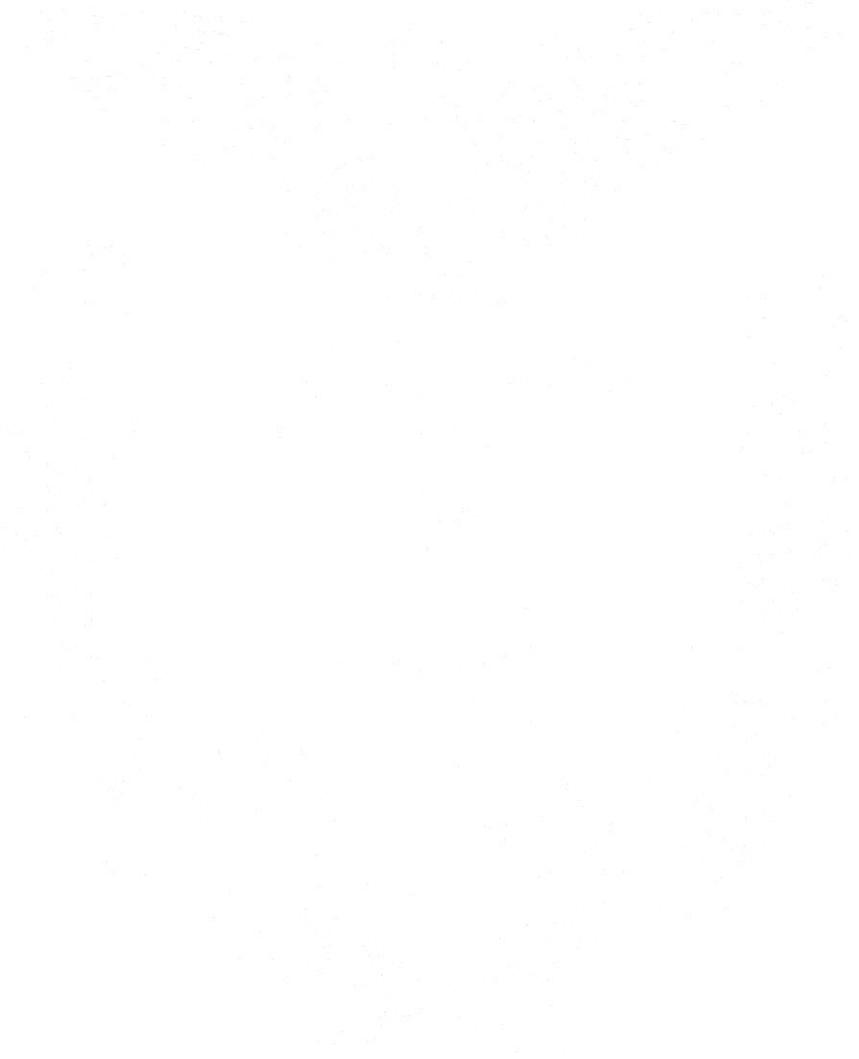 O cumprimento das condições para credenciamento, conforme no item 2 deste edital;A adequação de sua produção aos parâmetros quantitativos e qualitativos exigidos pela Capes para de Zootecnia e/ou Ciência de Alimentos.A homologação das inscrições será divulgada por Edital a ser fixado no mural do Programa no Bloco J45 e pelo site www.ppc.uem.br em março de 2022.DAS ATRIBUIÇÕES DOS DOCENTESO professor recém-credenciado no PPC está sujeito ao Regulamento PPC/UEM, de acordo com as normas estabelecidas pela Capes e abaixo relacionadas. Integram a categoria de Docentes Permanentes os docentes assim enquadrados pelo Programa e que atendam a todos os seguintes pré-requisitos:Desenvolvam atividades de ensino na pós-graduação e/ou graduação;Participem de Projeto de Pesquisa do Programa;Orientem alunos do Programa, sendo devidamente credenciados como orientador pela instância considerada competente pela instituição;Tenham vínculo funcional com a instituição ou, em caráter excepcional,Consideradas as especificidades de áreas ou instituições, se enquadrem em uma das seguintes condições especiais: 1 - recebam bolsa de fixação de docentes ou pesquisadores de agências federais ou estaduais de fomento; 2 - na qualidade de professor ou pesquisador aposentado,tenham firmado com a instituição termo de compromisso de participação como docente do Programa; 3 - tenham sido cedidos, por convênio formal, para atuar como docente do Programa.Mantenham regime de dedicação integral à instituição – caracterizada pela prestação de 40 (quarenta) horas semanais de trabalho.DISPOSIÇÕES FINAISO resultado final será divulgado no sítio http://www.ppc.uem.br e por edital fixado no Mural do Programa no Bloco J45.O resultado não será fornecido por telefone ou e-mail.Em hipótese alguma haverá vista ou revisão da avaliação realizada, em qualquer uma das etapas da seleção, seja qual for o motivo alegado.Em nenhuma hipótese a secretaria fornecerá informações sobre o processo de seleção por telefone. Qualquer dúvida deverá ser enviada por e-mail para sec-ppc@uem.br.A secretaria não se responsabilizará por informações improcedentes de outras fontes.O PPC/UEM reserva-se o direito de não preencher a vaga aberta neste edital.Os casos omissos serão resolvidos pelo Conselho Acadêmico do Programa de Pós-graduação em Ciência de Alimentos.PUBLIQUE-SEMaringá, 24 de fevereiro de 2022.Prof. Dr. Ricardo Pereira Ribeiro- Coordenador do PPC -Anexo I –Tabela de Pontuação do Currículo Lattes*Escala de pontuação dos periódicos, conforme documento da CAPES (Área de Zootecnia):A1 = 10,0 pontosA2 = 8,5 pontosA3 = 7,5 pontosA4 = 6,5 pontosB1 = 5,5 pontosB2 = 4,0 pontosB3 = 2,5 ponto B4=1,0C = Sem valorEspecificaçãoNºdePontuaçãopontosmáximaArtigo completo, publicado em periódico científico listado no Qualis CAPES, ou cópia*-do artigo acompanhado da Carta de Aceite da Revista, atestando a publicação para o anode 2021, na área de Zootecnia ou Ciência de Alimento, vinculado às temáticas da linha de pesquisa pleiteada pelo candidato.Livro Autoral (Obra completa) publicado na área de objeto do Edital com a temática1010vinculada à linha pleiteada (Autoria).Capítulo de livro publicado relacionado com a temática vinculada à linha pleiteada;0,64,8Publicação de trabalho completo em anais de eventos científico internacional, com a0,63,0temática vinculada à linha pleiteada.Publicação de trabalho completo em anais de eventos científico nacional e regional, com0,42,0a temática vinculada à linha pleiteada.Publicação de trabalho completo em anais de eventos científico local, com a temática0,21,0vinculada à linha pleiteada.Projeto de Pesquisa na área objeto do Edital registrado na PPG-UEM, em consonância1,02,0com a Linha de pesquisa a qual está concorrendo.Orientação de iniciação científica (por aluno), ou Trabalho de Conclusão de Curso de0,52,0Graduação ou Especialização, na área de ZootecniaOrientação de Dissertação em temática na área da Zootecnia.2,04,0Co-orientação de Dissertação em temática na área da Zootecnia.0,51,0Orientação de Tese em temática na área da Zootecnia4,08,0Co-orientação de Tese em temática na área da Zootecnia1,02,0Participação em banca de TCC ou de Curso de Especialização0,52,0Participação em Banca de defesa e/ou qualificação de Mestrado1,02,0Participação em Bancas de defesa e/ou qualificação de Doutorado.2,04,0